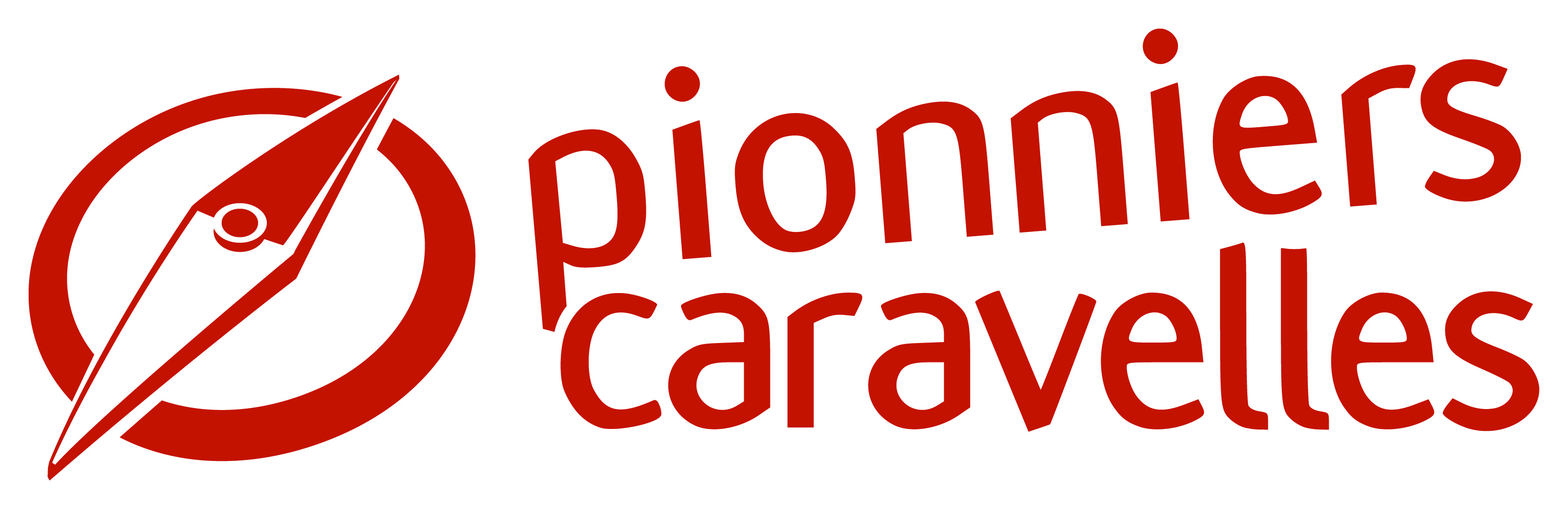 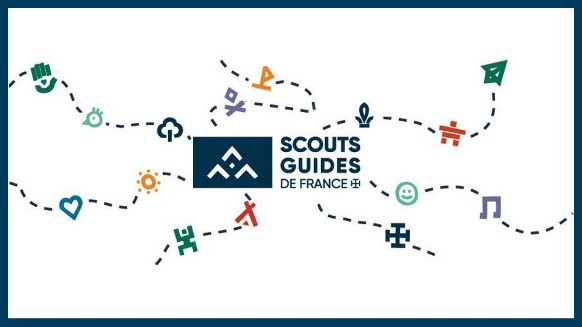 Bonjour les Pios Caras !!!Nous vous donnons rendez-vous à 10h00  le Samedi 15 Février 2020 au presbytère de Mauléon  pour passer un week-end tous ensembles.Au programme:	-Extra job chez la famille PINGAULT (Jardinage)	-Les HAMACS : si vous avez une machine à coude, elle serait la bienvenue !!	- Veillée " LOUP GAROU "organisé par notre équipe animation et les dessinatrices.	Merci de tous prévoir gants de jardin     et   les morceaux de Hamac en votre possession  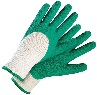 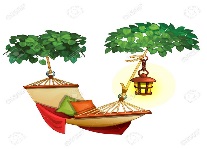 Un super week-end bien chargé. Le week-end se terminera Dimanche 16 Février  2020 à 11h au presbytère de Mauléon   .Une réponse sur votre présence ou non au week-end est OBLIGATOIRE pour une meilleure organisation ! Vos Chefs, Anne-Laure et Manu